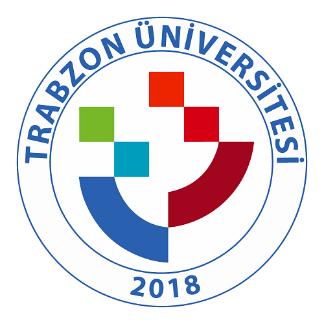 TRABZON ÜNİVERSİTESİ B.5.3.7. TRÜ tesis ve altyapının kurumsal büyüme ile ilişkili olarak gelişim durumu (http://sks.trabzon.edu.tr/tr/page/spor-tesisleri/2836) 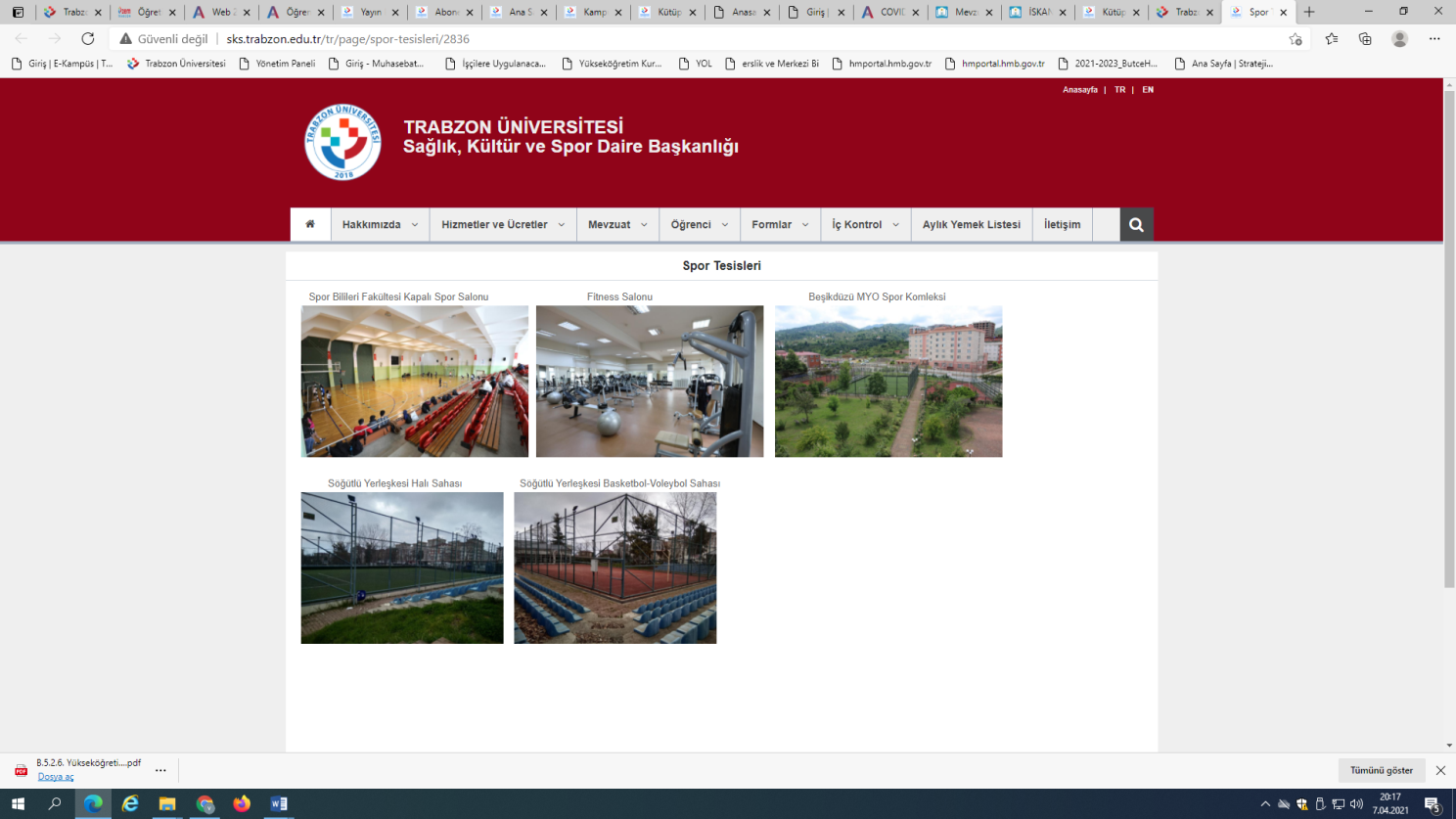 